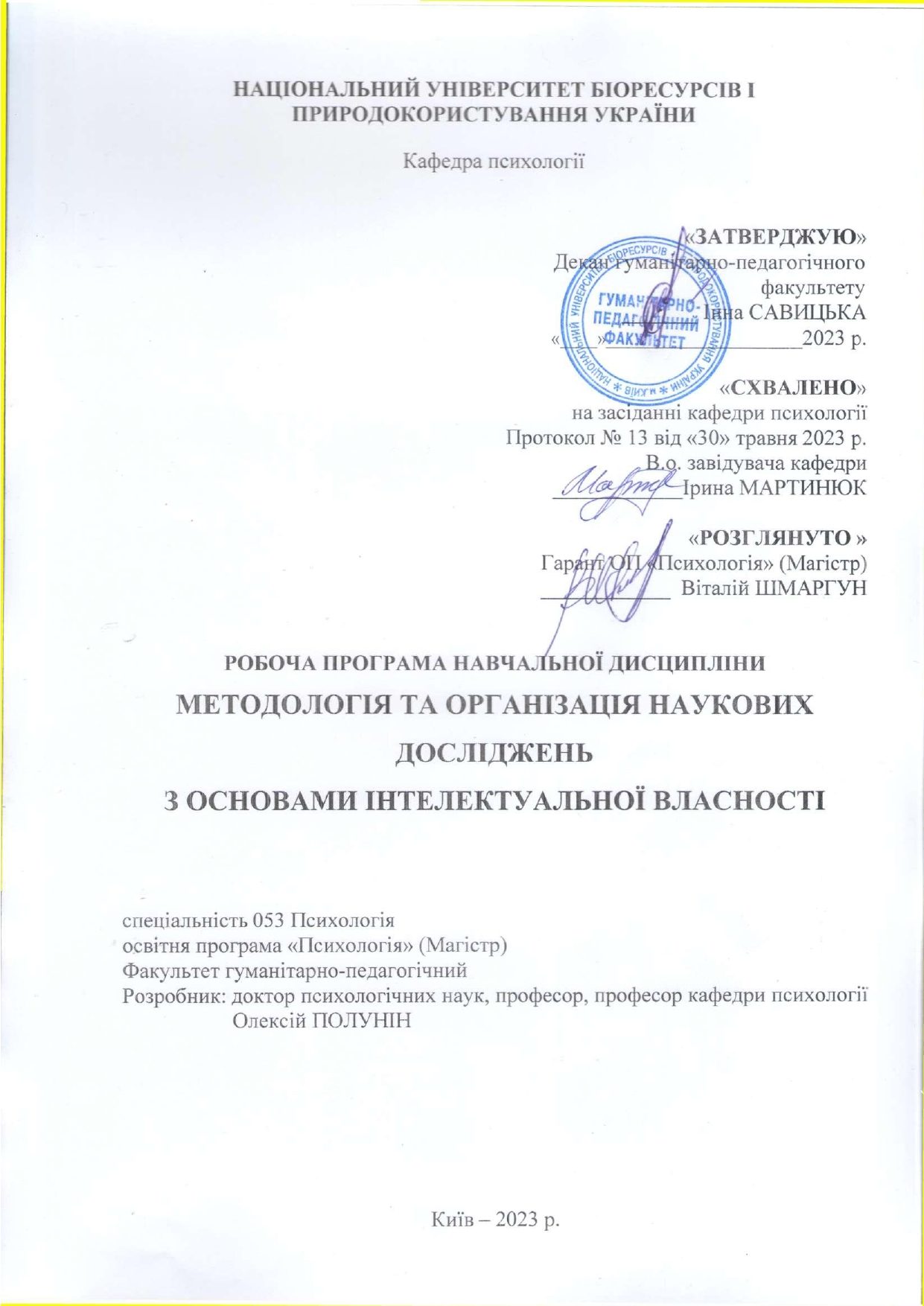 Опис навчальної дисципліни«Методологія та організація наукових досліджень з основами інтелектуальної власності»Мета та завдання навчальної дисципліниМета ‒ вивчення методології і організації наукових досліджень; опанування методикою планування і виконання наукових досліджень; ознайомлення з методами пошуку, обробки, зберігання і використання наукової інформації, складання програми і схем досліджень; ознайомлення з основами права інтелектуальної власності. Завдання: дати глибокі теоретичні знання і практичні навики з питань методології і організації наукових досліджень та основ інтелектуальної власності. У результаті вивчення навчальної дисципліни студент повинен знати: - основи наукознавства, порядок організації науково-дослідної роботи, методологію наукових досліджень (об’єкти наукових досліджень, загальнонаукові та емпіричні методи дослідження, гіпотези і докази у наукових дослідженнях), наукову організацію дослідного процесу, інформаційне забезпечення наукових досліджень, автоматизовані системи обробки інформації, систематизацію результатів наукових досліджень та їх впровадження у виробництво, економічну ефективність від впровадження результатів наукових досліджень.	вміти: - застосовувати набуті знання у ході вибору напряму наукового дослідження; визначити мету і актуальність досліджень; формувати об’єкт і предмет досліджень; обґрунтовувати новизну досліджень; ставити завдання та формувати робочу гіпотезу, проводити патентний пошук, складати плани наукових досліджень, готувати публікації та патенти. Досягти таких програмних результатів навчання:
 	ПРН 1. Здійснювати пошук, опрацювання та аналіз професійно важливих знань із різних джерел із використанням сучасних інформаційно-комунікаційних технологій.ПРН 2. Вміти організовувати та проводити психологічне дослідження із застосуванням валідних та надійних методів.ПРН 3. Узагальнювати емпіричні дані та формулювати теоретичні висновки.ПРН 7. Доступно і аргументовано представляти результати досліджень у писемній та усній формах, брати участь у фахових дискусіях.ПРН 10. Здійснювати аналітичний пошук відповідної до сформульованої проблеми наукової інформації та оцінювати її за критеріями адекватності.ПРН 11. Здійснювати адаптацію та модифікацію існуючих наукових підходів і методів до конкретних ситуацій професійної діяльності.Набуття компетентностей: Інтегральна компетентністьздатність розв’язувати складні спеціалізовані задачі та практичні проблеми у сфері психології, що передбачають застосування основних психологічних теорій та методів та характеризуються комплексністю і невизначеністю умов;загальні компетентності (ЗК): ЗК2. Здатність проведення досліджень на відповідному рівні.ЗК3. Здатність генерувати нові ідеї (креативність).ЗК4. Уміння виявляти, ставити та вирішувати проблеми.ЗК8. Здатність розробляти та управляти проектами.фахові  (спеціальні) компетентності (ФК): СК1. Здатність здійснювати теоретичний, методологічний та емпіричний аналіз актуальних проблем психологічної науки та/або практики.СК2. Здатність самостійно планувати, організовувати та здійснювати психологічне дослідження з елементами наукової новизни та/або практичної значущості.СК3. Здатність обирати і застосовувати валідні та надійні методи наукового дослідження та/або доказові методики і техніки практичної діяльності.Програма та структура навчальної дисципліни 4. Теми практичних занять5. Контрольні питання, зразок тестів для визначення рівня засвоєння знань студентами1. Наукознавство як система знань.2. Класифікація наук.3. Основні риси працівника науки.4. Поняття методології та методики наукових досліджень.5. Методологія теоретичних досліджень.6. Основи методології досліджень емпіричного рівня.7. Пізнавальні прийоми і форми наукових досліджень.8. Поняття наукового методу та його основні риси.9. Система методів дослідження.10. Загальнонаукові методи.11. Конкретно-наукові та спеціальні методи.12. Методи технологічного дослідження.13. Ознаки та види наукової і технічної творчості.Підходи до пошуку нових технічних рішень.Психологічні особливості науково-технічної творчості.Психологічна інерція.Психологічні прийоми активізації творчості.Рівні творчої діяльності.Методи пошуку нових творчих рішень.Формування і методи згуртованості колективу.Організація роботи наукового колективу.Робоче місце і робочий день науковця.Етичні норми і цінність науки.Структура державної системи управління в сфері охорони прав на об'єкти інтелектуальної власності в Україні.Характерні ознаки та умови патентоспроможності винаходів як об'єкту промислової власності.Суб'єкти права на винаходи, корисні моделі і промислові зразки.Атестація науково-педагогічних кадрів.Аспірантура і докторантура: вимоги до наукових длосліджень.Наукове пізнання і наукове дослідження.Етапи наукового дослідження.Методи досліджень на емпіричному рівні наукового пізнання.Роль статистичних методів у дослідницькому процесі.Види та джерела наукової інформації.Пошук та накопичення наукової інформації.Бібліографічний пошук інформації.Пошук інформації у мережі Internet.Формування інформаційної бази дослідження.Систематизація та узагальнення емпіричних даних.Графічно-візуальні методи узагальнення даних.Сутність і загальна схема перевірки гіпотез.Інформаційна база прогнозування.Графічний метод в аналізі закономірностей розвитку.Науковий результат: зміст і порядок оформлення.Концепція освіти і навчання у XXIст.Наукова стаття, монографія, тези.Наукова парадигма.Організація і планування наукового дослідження.Методика вивчення наукової, навчальної, навчально-методичної літератури.Види навчально-дослідницьких робіт.Сутність магістерської роботи, її структура.Вимоги до магістерської роботи.Технологія підготовки магістерської роботи.Правила подання ілюстрацій, таблиць і формул.Оформлення посилань і цитування. Додатки.Захист магістерської роботи: вимоги до представлення результатів дослідження.Організація творчої діяльності дослідника.Технологія наукової діяльності.Структура наукового дослідження.Логіка процесу наукового дослідження.Законодавчо-нормативне регулювання науки в Україні.НАЦІОНАЛЬНИЙ УНІВЕРСИТЕТ БІОРЕСУРСІВ ТА ПРИРОДОКОРИСТУВАННЯ УКРАЇНИФакультет___гуманітарно-педагогічний___Спеціальність___053 «Психологія»___Форма навчання__денна___Семестр_1_Курс_І__ОС _«Магістр»_Кафедра_психології__Дисципліна__«Методологія та організація наукових досліджень з основами інтелектуальної власності»__Викладач – Полунін О. В.«Затверджую»В.о. завідувача кафедри _________________ Мартинюк І. А.«_30_»_травня_2023_р.Білет №11. Який метод наукового пізнання є універсальною логічною схемою пошуку пояснювальних гіпотез? 2. Установіть відповідність між формою пізнання оточуючого світу та її змістом:3. Установіть відповідність між типом наукових досліджень та його змістовою характеристикою: 4. … – це шлях, на якому психолог будує та перевіряє свої припущення щодо психологічної реальності (при опорі на конкретизацію предмета вивчення в рамках різних психологічних шкіл), що реалізується в певному відношенні до досліджуваної реальності як організація способів збору даних.5. Розведіть характеристики зазначених компонентів логічної структури наукової діяльності:6. Встановіть відповідність між формою обробки бібліографічної інформації та її характеристикою:7. Що з переліченого нехарактерне для наукових проектів? 8. Який тип наукових досліджень є пробним дослідженням, першим у серії, у ході якого перевіряється якість планування дослідження?9.  … – це явище, властивість предмету або процесу, поява якого в спостережуваних умовах за природних причин неможлива або маловірогідна.10. Який тип вибірки передбачає поділ генеральної сукупності на групи, з яких далі відбираються досліджувані?11. Дайте відповідь «так» або «ні».Чи повинна теорія допускати таке формулювання постулатів, гіпотез та моделей, що допускають подвійне їх тлумачення?12. Установіть відповідність.Який компонент психологічної теорії пояснює наведена характеристика?13. Оберіть правильну відповідь:Який елемент психологічного знання ілюструє наведений приклад: «збереження усвідомлюваного забезпечується тільки шляхом його змін»?14. Оберіть правильну відповідь:Який елемент психологічного знання ілюструє наведений приклад: «обсяг безпосередньої пам’яті дорівнює 7±2 елементи»?15. Оберіть правильну відповідь:Який елемент психологічного знання ілюструє наведений приклад: «люди завжди прагнуть до максимізації своїх надбань та мінімізації втрат»?16.  Оберіть правильну відповідь:Який елемент психологічного знання ілюструє наведена характеристика: «малоформалізований спосіб встановлення зв’язків між психічними явищами та фіксації цих явищ»?17. Оберіть правильну відповідь:Який елемент психологічного знання ілюструє наведена характеристика: «Операціоналізований вид психологічного знання про те, як застосовувати це знання для розв’язання практичних завдань»?18. Дайте відповідь одним словом:Як називають теорію, прийняту науковим товариством за загальний зразок розв’язання дослідницьких завдань, загальну модель наукового пізнання у певну культурно-історичну епоху, орієнтуючись на яку виникають та розвиваються конкретні наукові теорії?19. Дайте відповідь «так» або «ні».Чи може наукова парадигма розглядатись як світогляд?20. Розведіть за групами:Якому виду пізнання належать наведені характеристики?21. Установіть відповідність між елементами наукових знань та їх змістом: 22. Установіть відповідність між видом пізнання та його змістовою характеристикою: 23. Дайте відповідь «так» або «ні»Чи повинне будь-яке знання бути верифікованим?24. Дайте відповідь одним словом:Як називається форма мінливості наукових ідей, за якої отримуються нові знання, розробляються досконаліші методи дослідження?25. Оберіть правильну відповідь:Форма мінливості наукових ідей, яка передбачає переосмислення теорій, методів та фактів – це … .26. Дайте відповідь «так» або «ні»Чи повинне наукове знання відповідати критерію несуперечливості?27. Дайте відповідь «так» або «ні»Чи повинне наукове знання відповідати критерію перевірюваності?28. Дайте відповідь одним словом:Як називається система знань про принципи побудови, форми і способи організації наукового пізнання?29. Розведіть за видами:Якому типу методологічних досліджень належать наведені характеристики:30. Дайте відповідь словосполученням:Як називаються фіксовані у знаково-символічних засобах безпосередньо спостережувані або реєстровані за допомогою приладів події і явища?6. Методи навчанняМетоди організації навчальної діяльності студентів: лекція, практичне заняття, самостійна робота, консультація.Словесні методи навчання: лекція, пояснення, розповідь, бесіда, інструктаж.Наочні методи навчання: спостереження, ілюстрація, демонстрація.Практичні методи навчання: вправи, графічні роботи.Методи навчання залежно від типу пізнавальної діяльності студентів: інформаційно-рецептивний, репродуктивний, проблемний, частково-пошуковий (евристичний).Методи стимулювання інтересу до навчання і мотивації навчальнопізнавальної діяльності: ділові та рольові (драматизація) ігри, дискусії і диспути, студентські наукові конференції, створення ситуації емоційно-моральних переживань, створення ситуації пізнавальної новизни та зацікавленості.
                                                                                                 7. Форми контролюПоточний контроль знань студентів проводиться в усній формі (опитування за результатами опрацьованого матеріалу, дискусії, професійно-орієнтовані завдання); проміжний контроль (тестування по завершенню опанування модуля) у письмовій формі; підсумковий контроль знань у вигляді екзамену в письмовій формі, з подальшою усною співбесідою.8. Розподіл балів, які отримують студенти.Оцінювання студента відбувається згідно з положенням «Про екзамени та заліки у НУБіП України» зі змінами від 26.04.2023 р. протокол № 10 табл. 1.Для визначення рейтингу студента (слухача) із засвоєння дисципліни RДИС (до 100 балів) одержаний рейтинг з атестації (до 30 балів) додається до рейтингу студента (слухача) з навчальної роботи RНР (до 70 балів): R ДИС  = R НР  + R АТ .9. Методичне забезпечення1. ЕНК «Методологія та організація наукових досліджень з основами інтелектуальної власності». URL: elearn.nubip.edu.ua10. Рекомендовані джерелаОсновні1. Мокін Б. І. Методологія та організація наукових досліджень: навч. посіб. Вінниця: ВНТУ, 2014. 180 с.2. Колесников О. В. Основи наукових досліджень. 2-ге вид. випр. та доп. навч. посіб. Київ: Центр учбової літератури, 2011. 144 с.3. Чернілевський Д.В. Методологія наукової діяльності: навч. посіб. Вінниця: Вид-во АМСКП, 2010. 484 с.4. Верба І.І. Основи інтелектуальної власності: навч. посіб. 2-ге вид., перероб. і доп. Київ: НТУУ «КПІ», 2013. 262 с.5. Кузнецов Ю. М. Патентознавство та авторське право: підручник. Київ: Кондор, 2005. 428с.6. Дахно І.І. Право інтелектуальної власності. Київ: Цент навчальної літератури, 2006. 278 с. 7. Zlotenko B. Methodology of modern scientific research with the basics of intellectual property: textbook. Кyiv : KNUTD, 2021. 155 p.ДопоміжніКраус Н.М. Методологія та організація наукових досліджень: навчально-методичний посібник. Полтава: Оріяна, 2012. 183 с.Крушельницька О.В. Методологія та організація наукових досліджень: навч. посіб. Київ: Кондор, 2006. 206 с.Шейко В.М. Організація та методика науково-дослідницької діяльності. Київ: Знання, 2006. 307с.Інформаційні ресурсиБірта Г. О. Методологія і організація наукових досліджень: навч. посіб. Київ: «Центр учбової літератури», 2014. 142 с. URL:: https://shron1.chtyvo.org.ua/Burhu_Yurii/Metodolohiia_i_orhanizatsiia_naukovykh_doslidzhen.pdf  (Дата звернення 10.05.2023 р.).2. Гуторов О. І. Методологія та організація наукових досліджень: навч. посібник. Харків: ХНАУ, 2017. 272 с. URL: http://dspace.knau.kharkov.ua/jspui/bitstream/123456789/558/1/%D0%9C%D0%B5%D1%82%D0%BE%D0%B4%D0%BE%D0%BB%D0%BE%D0%B3%D1%96%D1%8F%20%D1%82%D0%B0%20%D0%BE%D1%80%D0%B3%D0%B0%D0%BD%D1%96%D0%B7%D0%B0%D1%86%D1%96%D1%8F%20%D0%BD%D0%B0%D1%83%D0%BA%D0%BE%D0%B2%D0%B8%D1%85%20%D0%B4%D0%BE%D1%81%D0%BB%D1%96%D0%B4%D0%B6%D0%B5%D0%BD%D1%8C.pdf (Дата звернення 10.05.2023 р.).3. Медвідь В. Ю., Данько Ю. І., Коблянська І. І. Методологія та організація наукових досліджень (у структурно-логічних схемах і таблицях): навч. посіб. Суми: СНАУ, 2020. 220 с. URL: https://agro.snau.edu.ua/wp-content/uploads/2020/11/20201113_100711.pdf  (Дата звернення 10.05.2023 р.).Галузь знань, спеціальність, ступінь вищої освіти   Галузь знань, спеціальність, ступінь вищої освіти   Галузь знань, спеціальність, ступінь вищої освіти   Освітній ступінь«Магістр»«Магістр»Спеціальність053 «Психологія»053 «Психологія»Освітньо-професійна програма«Психологія»«Психологія»Характеристика навчальної дисципліниХарактеристика навчальної дисципліниХарактеристика навчальної дисципліниВидОбов’язковаОбов’язковаЗагальна кількість годин 120120Кількість кредитів ECTS 44Кількість змістових модулів22Курсовий проект (робота)(якщо є в робочому навчальному плані)____________________-____________________(назва)____________________-____________________(назва)Форма контролюзалікзалікПоказники навчальної дисципліни для денної та заочної форм навчанняПоказники навчальної дисципліни для денної та заочної форм навчанняПоказники навчальної дисципліни для денної та заочної форм навчанняденна форма навчанняРік підготовки11Семестр11Лекційні заняття      15 год.10 год.Практичні, семінарські заняття     15 год.10 год.Лабораторні заняття        0 год.                       0 год.Самостійна робота     90  год.100 год.Індивідуальні завдання       0 год.0 год.Кількість тижневих годин для денної форми навчання:аудиторних  2 год.Назви змістових модулів і темКількість годинКількість годинКількість годинКількість годинКількість годинКількість годинКількість годинКількість годинКількість годинКількість годинКількість годинКількість годинНазви змістових модулів і темденна формаденна формаденна формаденна формаденна формаденна формаЗаочна формаЗаочна формаЗаочна формаЗаочна формаЗаочна формаЗаочна формаНазви змістових модулів і темусього у тому числіу тому числіу тому числіу тому числіу тому числіусього у тому числіу тому числіу тому числіу тому числіу тому числіНазви змістових модулів і темусього лплабіндс.р.усього лплабіндс.р.12345678910111213Змістовий модуль 1. Наука як система знаньЗмістовий модуль 1. Наука як система знаньЗмістовий модуль 1. Наука як система знаньЗмістовий модуль 1. Наука як система знаньЗмістовий модуль 1. Наука як система знаньЗмістовий модуль 1. Наука як система знаньЗмістовий модуль 1. Наука як система знаньЗмістовий модуль 1. Наука як система знаньЗмістовий модуль 1. Наука як система знаньЗмістовий модуль 1. Наука як система знаньЗмістовий модуль 1. Наука як система знаньЗмістовий модуль 1. Наука як система знаньЗмістовий модуль 1. Наука як система знаньТема 1. Наука як система знань192215192215Тема 2. Основи методології науково-дослідної діяльності192215192215Тема 3. Основні методи наукових досліджень та їх характеристика2244142222Разом за змістовим модулем 1608844604452Змістовий модуль 2. Основи науково-технічної творчостіЗмістовий модуль 2. Основи науково-технічної творчостіЗмістовий модуль 2. Основи науково-технічної творчостіЗмістовий модуль 2. Основи науково-технічної творчостіЗмістовий модуль 2. Основи науково-технічної творчостіЗмістовий модуль 2. Основи науково-технічної творчостіЗмістовий модуль 2. Основи науково-технічної творчостіЗмістовий модуль 2. Основи науково-технічної творчостіЗмістовий модуль 2. Основи науково-технічної творчостіЗмістовий модуль 2. Основи науково-технічної творчостіЗмістовий модуль 2. Основи науково-технічної творчостіЗмістовий модуль 2. Основи науково-технічної творчостіЗмістовий модуль 2. Основи науково-технічної творчостіТема 1. Основи науково-технічної творчості202216202216Тема 2. Організація роботи наукового колективу202216202216Тема 3. Інтелектуальна власність та її роль у розвитку науки тасуспільства203314202216Разом за змістовим модулем 2607746606648Усього годин 1201515901201010100№з/пНазва темиКількістьгодин1Наука як система знань22Основи методології науково-дослідної діяльності23Основні методи наукових досліджень та їх характеристика44Основи науково-технічної творчості25Організація роботи наукового колективу26Інтелектуальна власність та її роль у розвитку науки тасуспільства31дедукція;2абдукція;3індукція; 4гіпотетико-дедуктивний метод.1. Побутове, «наївне» пізнанняА. Пізнання на основі власного індивідуального життєвого досвіду. Знання набувається переважно індуктивним шляхом в повсякденних формах взаємодії суб’єкта із світом.2. Емоційно-художнє пізнанняБ. Спирається на віру в існування явищ, причин явищ, які неможливо пізнати. Знання принципово не підлягають емпіричному підтвердженню.3. Релігійно-містичне, міфологічне пізнанняВ. Вивчення реального світу та здобування об’єктивних знань про світ. Системність і послідовність як в процесі пошуку нових знань, так і у впорядкуванні наявних.4. Наукове пізнанняГ. Спирається на досвід емоційних переживань суб’єкта та емоційно-оціночних ставлень до предметів, явищ дійсності. Пізнання на основі саморефлексії, передбачає багатозначність інтерпретацій подій і явищ з позицій емоційних узагальнень та мотиваційно-ціннісних ставлень.1. ПошуковіА. Проводяться з метою перевірки спростування існуючої теорій моделі тощо або перевірки того, яка з двох альтернативних гіпотез точніше прогнозує реальність.2. КритичніБ. Проводяться з метою точногої повторення дослідження і попередників для визначення достовірності, надійності отриманих результатів.3. УточнюючіВ. Спрямовані на розв’язаній проблеми, яку ніхто не ставив або не розв’язував подібним шляхом.4. Відтворюючі (підтверджуючі)Г. Проводяться з метою встановлення кордонів, в яких теорія передбачає факти та! емпіричні закономірності.(у бланку відповідей впишіть вірну відповідь одним словом)А. Об’єкт дослідженняБ. Предмет дослідження1. Це те, що протистоїть в пізнавальній діяльності суб’єкта, який пізнає.2. Це той аспект, та точка зору, з якої дослідник пізнає цілісний об’єкт, виділяючи в ньому найбільш суттєві (для дослідження) ознаки.3. Це оточуюча дійсність, з якою дослідник має справу.4. Це явище або процес оточуючого світу, на який спрямована пізнавальна діяльність.5. Це ознаки об’єкта, на який спрямована пізнавальна діяльність.1. АнотаціяА. Стисло сформульовані основні констатуючі положення тексту, дозволяють узагальнити опрацьований матеріал, виразити його суть в коротких містких формулюваннях.2. РезюмеБ. 1 коротке узагальнення змісту літературного джерела (декілька ключових речень), що вказує його особливості та достоїнства; допомагають орієнтуватися у великій кількості літературних джерел та при підготовці огляду літератури.3. ТезиВ. 1 коротка оцінка прочитаного літературного джерела, характеризує головні підсумки, висновки цього твору.4. КонспектГ. Послідовна (відповідно до тексту літературного джерела) фіксація інформації, відібраної та обміркованої в процесі читання; систематичний, логічний зв’язний запис.1невизначеність результатів; тривалі терміни реалізації;2складність оцінки як планованих, так і фактичних результатів реалізації проектів;3відсутність аналогій в ретроспективі;4комерційна спрямованість.(у бланку відповідей впишіть вірну відповідь одним словом)(у бланку відповідей впишіть вірну відповідь одним словом)1випадкова;2стратифікована;3кластерна;4неімовірнісна.1. ЦентральнийА.Загальний образ психічної реальності, центральні категорії, набір основних понять, базові твердження.2. ПериферійнийБ. Система аргументації тверджень теорії.3. ПрихованийВ. Особистісний та груповий компонент наукового знання.1категорії;2теорії;3закони;4узагальнення.1категорії;2факти;3закони;4узагальнення.1прогнози і передбачення;2факти;3закони;4узагальнення.1закони;2факти;3описи;4узагальнення.1закони;2факти;3описи;4психологічні технології.А. Побутове пізнанняБ. Наукове пізнання1. Інтуїтивний характер пізнання2. Предмет спостереження – окремі явища3.Узагальнення надмірно абстрактні4. Емпіричний характер пізнання5. Предмет спостереження – окремі ознаки, властиві кільком явищам6. Узагальнення обмежені каузальним відношенням1. ТеоріяА. Наукове припущення, висунуте для пояснення будь-яких процесів (явищ) або причин, які зумовлюють даний наслідок.2. ГіпотезаБ. Це думка, відбита в узагальненій формі. Виробляються (уточнюються) не лише на початку наукової діяльності, а переважно як необхідні наукові наявні знання в постановці проблеми й формуванні гіпотез.3. ПоняттяВ. Це весь арсенал накопичених методів дослідження, а також етап наукової діяльності (методи, методика), які використовуються у процесі наукової діяльності в даному конкретному циклі.4. Наукові методиГ. Вчення, система ідей, поглядів, положень, тверджень, спрямованих на тлумачення того чи іншого явища.1. РелігійнеА. Засноване на інтуїції автора певної концепції та вірі в концепцію вчителя, умоглядне, забезпечує створення достатньо несуперечливої картини світу.2. ФілософськеБ. Засноване на традиції та індивідуальній вірі, забезпечує створення достатньо несуперечливої картини світу.3. НауковеВ. Засноване на фіксації фактів У ході цілеспрямованого спостереження та експерименту.А. ПрескриптивніБ. Дескриптивні1. Спрямовані на формування норм, приписів, яких необхідно дотримуватися для отримання достовірних науково обґрунтованих знань;2. Забезпечують розробку стратегій розвитку наукових досліджень та постановку нових проблем.3. Спрямовані на ретроспективний аналіз результатів і методів наукового пізнання;4. Забезпечують критичний аналіз існуючих наукових теорій, організацію та структурування наукових знань.Рейтинг студента, балиОцінка національна  за результати складанняОцінка національна  за результати складанняРейтинг студента, балиекзаменівзаліків90-100ВідмінноЗараховано74-89ДобреЗараховано60-73ЗадовільноЗараховано0-59НезадовільноНе зараховано